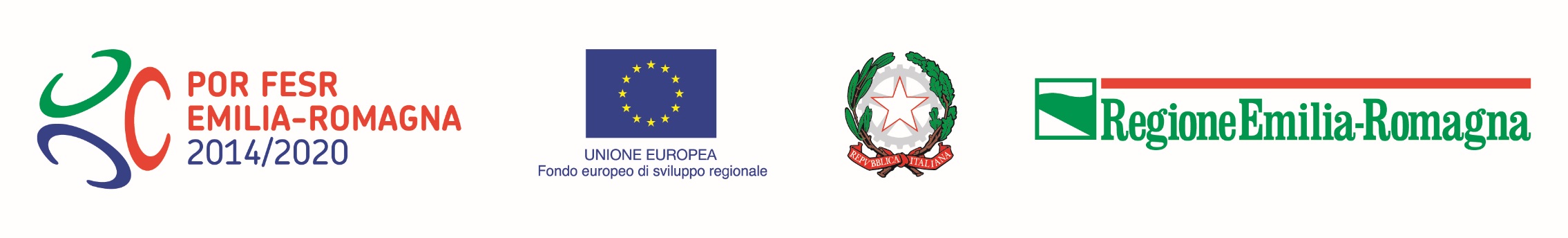 LEGGE REGIONALE N. 14/2014BANDO PER L’ATTRAZIONE DI INVESTIMENTI IN SETTORI AVANZATI DI INDUSTRIA 4.0ANNO 2017APPENDICE 4(ALLA SEZ. 2 DELL’ALLEGATO 1 DEL BANDO)-SCHEDA DESCRITTIVA-“Aiuti per la tutela dell’ambiente per interventi finalizzati all’efficienza energetica, alla cogenerazione, alla produzione di energia da fonti rinnovabili nonché interventi per il riciclaggio  e riutilizzo  dei rifiuti”  (ARTT. 38,40,41,46 e 47 DEL REG. 651/2014-GBER)PROGETTO DI INVESTIMENTO Sede/i in cui avrà luogo il progettoSpecificare se la sede è in zona assistitaSiSe si, indicare comune e zona censuaria (secondo quanto riportato all’art.22 del bando) __________No Indicare la dimensione del soggetto che realizza  l’investimento in considerazione  di quanto previsto dal  D.M. 18 aprile 2005 e tenendo conto che la dimensione indicata rileva al fine del calcolo del contributo.  Piccola impresaMedia impresa Grande impresa INFORMAZIONI E OBIETTIVI DEL PROGETTOselezionare fra le seguenti tipologie di investimento quelle che interessano il progetto:Obiettivi del progetto (max 2.000 caratteri)Tenendo conto delle tipologie di investimento precedentemente selezionate, descrivere gli obiettivi generali e specifici, che devono che devono essere chiari, misurabili, realistici e raggiungibili nell’arco del periodo di durata del progettoPresupposti all’origine dei progetti (max 3.000 caratteri)	Indicare le motivazioni del /i progetto/i, illustrando lo stato attuale degli impianti esistenti e delle problematiche e i bisogni afferenti l’ambito energetico e della tutela ambientale dell’impresa.Descrivere  le misure che l’impresa adotta e intende adottare in funzione degli investimenti previsti relativamente:alla tutela ambientale;al riciclaggio e il riutilizzo dei rifiuti;all’efficienza energetica (anche in riferimento al teleraffreddamento e al teleriscaldamento)Descrizione del progetto (max 4.000 caratteri)Descrivere il progetto articolandolo in base agli obiettivi suddetti e alle tipologie di investimento indicate.Evidenziare, inoltre:le attività di innovazione e le innovazioni in relazione agli interventi previsti, indicandone gli effetti attesi, funzionalità e connessioni in relazione agli obiettivi del Programma di investimento;gli aspetti più significativi, sotto il profilo tecnologico e ambientale, che caratterizzano la validità del progetto;le ricadute ambientali nella fase successiva all’attuazione del progetto; le  connessioni  con il progetto  del centro di ricerca e se del caso con quello/i di  ricerca e sviluppo previsti nel Programma. Normativa di riferimento (max 1.500 caratteri) Descrivere -l’eventuale normativa, comunitaria e/o nazionale, cui si riferiscono gli interventi proposti, e- i possibili scenari alternativi in assenza dei suddetti interventi. Coerenza con la strategia regionale di specializzazione intelligente (S3) (max 2.000 caratteri)Tenendo conto degli investimenti previsti, indicare le principali innovazioni e il valore delle stesse in termini di miglioramento della competitività per l’impresa e la filiera di riferimento in cui l’impresa stessa opera  (tenendo conto in particolare le priorità della strategia S3 della Regione Emilia Romagna)Prodotti e servizi (max 2.000 caratteri)In caso di investimenti riguardanti il riciclaggio  e la riutilizzo  di rifiuti (art. 47 del GBER), descrivere  i  prodotti e dei servizi riferiti al progetto specificoARTICOLAZIONE DELL’INVESTIMENTO Riepilogare le spese descritte,  utilizzando il  prospetto seguente Note al prospetto  Spese di progettazioni e studi sono ammissibili esclusivamente per le PMI nel limite del 4% dell’investimento complessivo ammissibile ;Le opere murarie e assimilabili, non sono ammissibili al finanziamento, fatta eccezione per quelle accessorie agli impianti  per gli investimenti specificatamente connessi all’efficientamento energetico e del risparmio energeticoPer immobilizzazioni immateriali si intendono: software, brevetti, e altri costi pluriennali (ad esempio: know-how, conoscenze tecniche non brevettate, etc..);Le spese di consulenza sono ammissibili solo quelle necessarie all’avvio e/o realizzazione del programma di investimento, e non sono finanziabili quelle a carattere ordinario di tipo fiscale, legale, amministrativo e contabile.  Si precisa che le consulenze specialistiche prestate da consulenti esterni che prevedono attività misurabili in giornata/uomo dovranno seguire i seguenti criteri:consulente junior: esperienza documentata di almeno 5 anni ma inferiore ai dieci anni, siprevede un costo massimo di 250 € al giorno;consulente senior: esperienza documentata superiore ai dieci anni ma inferiore ai 20 anni,si prevede un costo massimo di 500 € al giorno;consulente expert: esperienza documentata di venti anni o superiore, si prevede un costomassimo di 800 € al giorno.L’esperienza si deve riferire al singolo professionista utilizzato e non già all’eventuale azienda chelo utilizza. Tali criteri non debbono essere seguiti per consulenze fornite a “corpo” che non hanno necessità diuna misurazione in giornate/uomo per l’attività espletata.Per quanto riguarda le consulenze fornite da Università, in deroga a quanto sopra indicato, èconsentito l’utilizzo di personale con una esperienza inferiore ai 5 anni purché inquadrati comeassegnisti di ricerca o dottorandi e impegnati in una borsa di studio riferibile al progetto sul qualedovranno lavorare e rendicontabili al costo mensile previsto dalla borsa di studio.NOTA UTILE  AI FINI DEL CALCOLO DEI COSTI DI INVESTIMENTO AGEVOLABILI E CHE ANTICIPA LA DOCUMENTAZIONE  PER DIMOSTARLI (LA DOCUMENTAZIONE ANDRA’ PRESENTATA SOLO NELLA SECONDA FASE DELLA VALUTAZIONE)In caso di investimenti per l’efficienza energetica, cogenerazione ad alto rendimento, teleriscaldamento e telerafreddamento, produzione di  energia termica da fonti rinnovabili e riciclo e utilizzo di rifiuti, in relazione ai casi specifici in cui le spese agevolabili sono da calcolare sul sovraccosto (secondo quanto definito rispettivamente agli articoli 38.3.b, 40.4, 46.2 e 47.7 del Regolamento (UE) N. 651/2014 della Commissione del 17 giugno 2014 – GBER)), quest’ultimo dovrà essere determinabile da una relazione di un tecnico abilitato che giustifichi la scelta, sia da un punto di vista tecnico che economico, dell’investimento oggetto del finanziamento mettendolo a confronto con un investimento per l’efficienza energetica analogo che consente una minore efficienza che verosimilmente sarebbe stato realizzato senza l'aiuto (art. 38.3.b del GBER). evidenziando i costi supplementari di investimento relativi all'attrezzatura necessaria per consentire all'impianto di funzionare come unità di cogenerazione ad alto rendimento, rispetto agli impianti convenzionali di energia elettrica o riscaldamento della stessa capacità, o ai costi supplementari di investimento per consentire all'impianto di cogenerazione che già raggiunge la soglia di alto rendimento di migliorare il proprio livello di efficienza (art. 40.a del GBER).evidenziando i costi supplementari necessari per la costruzione, l'ampliamento e l'ammodernamento di una o più unità di produzione di energia per realizzare un sistema di teleriscaldamento e teleraffreddamento efficiente sotto il profilo energetico rispetto a un impianto di produzione tradizionale (art. 46.2 del GBER).evidenziando costi d'investimento supplementari necessari per realizzare un investimento che conduca ad attività di riciclaggio o riutilizzo dei rifiuti non prodotti dal richiedente rispetto a un processo tradizionale di attività di riutilizzo e di riciclaggio di analoga capacità che verrebbe realizzato in assenza di aiuti (art. 47.7 del GBER).In caso di realizzazione di impianti di produzione energia da fonti rinnovabili (fotovoltaico, eolico, biomasse, ecc.) per autoconsumo, a scala ridotta per i quali le spese agevolabili non sono basate sul sovracosto (ai sensi dell’art. 41.6.c del Regolamento (UE) N. 651/2014 della Commissione del 17 giugno 2014, ) il costo ammissibile è costituito dal costo dell'investimento. Gli impianti a scala ridotta hanno una capacità installata inferiore a 500 kW per la produzione di energia da tutte le fonti rinnovabili fatta eccezione per l'energia eolica, per la quale tale limite è di 3 MW o con meno di 3 unità di produzione, e per i biocarburanti, per i quali tale limite è di 50.000 tonnellate/anno di capacità installata inferiore . Ai fini del calcolo di tali capacità massime, gli impianti su scala ridotta con un punto di connessione comune alla rete elettrica sono considerati un unico impianto. In caso di realizzazione di impianti di produzione energia da fonti rinnovabili (fotovoltaico, eolico, biomasse, ecc.)per autoconsumo, eccedenti i limiti degli impianti a scala ridotta le spese agevolabili sono da calcolare sul sovraccosto (secondo quanto definito all’art. 41.6.b del Regolamento (UE) N. 651/2014 della Commissione del 17 giugno 2014, ) e dovrà pertanto essere prodotta una relazione tecnica illustrativa delle prestazioni del medesimo impianto, che evidenzi la stima del sovraccosto al KW installato  per la tipologia di impianto selezionato rispetto a quello di una centrale elettrica tradizionale.  In tale ottica per agevolare la stima si stabilisce che il sovraccosto medio al Kw installato è determinato rispetto al costo medio di investimento di una centrale elettrica di tipo tradizionale pari a €.438 €/Kw e tenuto conto dei coefficienti di pari capacità produttiva riportati nella tabella di seguito:La congruità del costo di investimento degli impianti  candidati a contributo è effettuata dal Nucleo in sede di valutazione  avvalendosi della tabella sopra riportata e tiene conto dei prezzo medio di mercato degli impianti al momento della domanda.TEMPI DI REALIZZAZIONE DEL PROGETTODescrivere i tempi previsti per la realizzazione dell’ investimento ai fini della cantierabilità del progetto (max 2.000 caratteri)Indicare: durata (in mesi) del progetto:____________data di inizio:____________data di ultimazione:____________Articolare la tempistica del progetto (inserendo una x nelle caselle)  nel prospetto che segue, tenendo conto che il programma di investimento deve esaurirsi entro 36 mesi dalla data dell’atto di approvazione dell’Accordo.  Luogo e data		   												          Timbro e firma        (oppure firma digitale)     del legale rappresentante                                    																	   (o del procuratore speciale)__________________________	             											______________________________________       Si ricorda che in caso di firma autografa, deve essere allegata anche la fotocopia del documento di identità del legale rappresentante (o procuratore speciale).  ViaCAPComuneProv.ATECO 2007 attività primariaATECO 2007 attività primariaATECO 2007 attività primariaATECO 2007 attività secondariaATECO 2007 attività secondariaATECO 2007 attività secondariaNOTENOTENOTEInvestimenti a favore di misure di efficienza energetica (art. 38 del GBER);investimenti a favore della cogenerazione ad alto rendimento (art. 40 del GBER);investimenti volti a promuovere la produzione di energia da fonti rinnovabili secondo  quanto previsto al paragrafo 6, lettere a) o b) dell’art. 41 del GBER;secondo quanto previsto al paragrafo 6, lettera c) dell’art. 41 del GBER;Investimenti in costruzione di impianti e reti di distribuzione di teleriscaldamento e teleraffreddamento (art. 46 del GBER);Investimenti in riciclaggio  e riutilizzo  di rifiuti (art. 47 del GBER);Descrizione Investimento(voci  a titolo di esempio non esaustivo)Importo degli investimenti previsti per cui si richiedono i contributi€/000Di cuiper investimenti per  misure di efficienza energetica€/000Importo del contributo richiesto per gli investimenti previsti per  misure di efficienza energetica€/000Di cuiper investimenti in cogenerazione ad alto rendimento€/000Importo del contributo richiesto per investimenti in cogenerazione ad alto rendimento€/000Di cuiper investimenti per  la produzione di energia da fonti rinnovabili€/000Importo del contributo richiesto per investimenti per  la produzione di energia da fonti rinnovabili€/000Di cuiper investimenti in  impianti e reti di distribuzione di teleriscaldamento e teleraffreddamento€/000Importo del contributo richiesto per investimenti in  impianti e reti di distribuzione di teleriscaldamento e teleraffreddamento€/000Di cuiper investimenti per riciclaggio  e riutilizzo  di rifiuti€/000Importo del contributo richiesto per gli investimenti per riciclaggio  e riutilizzo  di rifiuti€/000Progettazione e Studi (1)Capannoni e fabbricati (2)Fabbricati civili (2)Impianti Generali Opere accessorie agli impianti MacchinariImpiantiAttrezzatureImmobilizz. immat.li (3)Servizi di consulenza (4) Altro (da specificare)TOTALE Totale contributo IMPIANTOCOATO MEDIO INVESTIMENTO(EURO/kw)PRODUCIBILITA’ ELETTRICACOEFFICIENTE PARICAPACITA’ PRODUTTIVASOVRACCOSTO MEDIO(SM)CENTRALE ELETTRICA TRADIZIONALE (olio combustibile) 438800000EOLICO X20000,25SM= X-(0,25x438)MINYDROY40000,50SM=Y-(0,50x438)BIOGAS DI DISCARICAW70000,875SM=W-(0,875x438)GEOTERMICOZ80001SM=Z-(1x438)BIOMASSEXX75000,9375SM=XX-(0,9375x438)FOTOVOLTAICOYY13000,16SM=YY-(0,16x438)DescrizioneInvestimentoData avvio realizzazioneprevistadal 1° al 12°mesedal 13° al 24°meseDal 25° al 36°meseProgettazione e Studi Capannoni e fabbricati Fabbricati civili Impianti Generali Opere varie accessorie agli impiantiMacchinariImpiantiAttrezzatureImmobilizzazioni  immat.li Servizi di consulenzaAltro (da specificare)